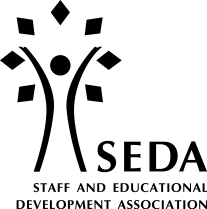 Staff and Educational Development AssociationAnnual General MeetingThursday 12th May, 16:00 – 17:00 Onlinehttps://us06web.zoom.us/j/84286601621?pwd=SlBiWGZpTEZkcDNVcWtqMTNGbkxWUT09Meeting ID: 842 8660 1621Passcode: 329102AgendaApologiesMinutes of the Annual General Meeting held on Thursday 15th July 2021 (attached)AccuracyMatters arising not covered elsewhere on the agendaReport of the Directors (SEDA Annual Report 2021 attached)Report and Financial Statements (attached)Appointment of auditors ElectionsFive Executive members without portfolio (attached)Confirmation of appointment of TreasurerMaurice Teasdale, Sheffield Hallam UniversityDiscussion and questions to the ExecutiveAny other business